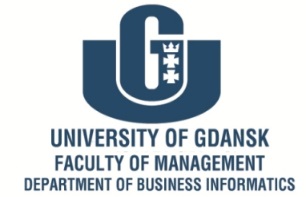 CALL FOR PAPERSThe XIth PLAIS/SIGSAND EuroSymposium’2018Information Systems:Research, Development,Applications, Education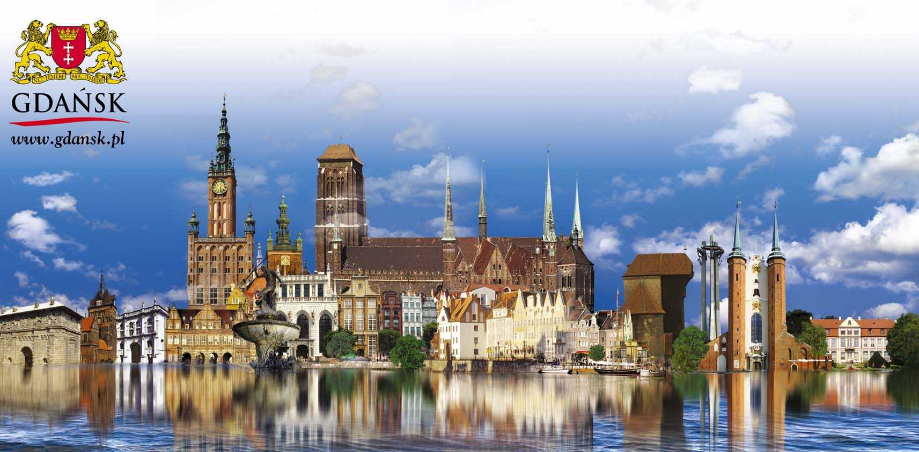 September 20th, 2018Gdańsk – Sopot, POLANDhttp://eurosymposium.euOverview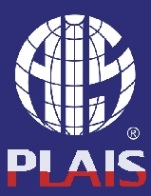 The XIth PLAIS/SIGSAND EuroSymposium has the objective of promoting and developing high quality research on all issues related to Information Systems (IS) and in particular in Systems Analysis and Design (SAND). It provides a forum to researchers and practitioners in IS & SAND in Europe and beyond – to interact, collaborate and develop the IS & SAND areas. The EuroSymposium is currently headed by the Advisory Board, consisting of prominent IS researchers to guide this initiative.OrganizersThere are three organizers of The XIth PLAIS/SIGSAND EuroSymposium: The Polish Chapter of Association for Information Systems (PLAIS), The Association for Information Systems (AIS) Special Interest Group on Systems Analysis and Design (SIGSAND), The Department of Business Informatics at University of Gdansk.Relevant topicsAgile MethodsBig Data, Business AnalyticsBlockchain Technology and ApplicationsBusiness InformaticsBusiness Process ModelingCase Studies in SANDCloud ComputingCognitive Issues in SANDConceptual ModelingCrowdsourcing and Crowdfunding ModelsDesign TheoryDigital Services and Social MediaEnterprise ArchitectureEnterprise Social NetworksERP and CRM SystemsEthical and Human Aspects of IS DevelopmentEthnographic, Anthropological, Action and  Entrepreneurial ResearchEvolution of IS DisciplineHuman-Computer InteractionIndustry 4.0Information Systems Development: Methodologies, Methods, Techniques and ToolsInternet of ThingsMachine LearningModel-Driven ArchitectureNew Paradigms, Formalisms, Approaches, Frameworks and Challenges in IS & SANDOntological Foundations and Intelligent Systems of SANDOpen Source Software (OSS) SolutionsProject ManagementQuality Assurance in Systems DevelopmentRequirements and Software EngineeringResearch Methodologies in SANDRole of SAND in Mobile and Internet Applications DevelopmentSAND Education: Curricula, E-learning, MOOCs and Teaching CasesSCRUM ApproachSecurity and Privacy Issues in IS & SANDService Oriented Systems DevelopmentSocial Networking ServicesSocio-Technical Approaches to System Development, Psychological and Behavioural DescriptionsSoftware Intensive Systems and ServicesStrategic Information Systems in EnterprisesSupply Chain Management AspectsSystems Analysts and Designers ProfessionsTeams and Teamwork in IS & SANDUML, SysML, BPMNUser Experience (UX) DesignWorkflow ManagementPrevious SymposiaAIS SIGSAND European Symposium, Ireland, 2006 IInd AIS SIGSAND European Symposium, Poland, 2007 IIIrd AIS SIGSAND European Symposium Germany, 2008 IVth EuroSymposium, Poland, 2011 EMMSAD/5th EuroSymposium @ CAiSE'12, Poland, 2012 VIth EuroSymposium, Poland, 2013 VIIth EuroSymposium, Poland, 2014 VIIIth EuroSymposium, Poland, 2015 IXth EuroSymposium, Poland, 2016Xth Jubilee EuroSymposium, Poland, 2017EuroSymposium Advisory BoardWil van der Aalst, Eindhoven University of Technology, The NetherlandsDavid Avison, ESSEC Business School, FranceJoerg Becker, European Research Centre for Information Systems, GermanyJane Fedorowicz, Bentley University, USAAlan Hevner, University of South Florida, USAClaudia Loebbecke, University of Cologne, GermanyKeng Siau, Missouri University of Science and Technology, USARoman Slowiński, Chairman of the Committee on Informatics of the Polish Academy of Sciences, PolandInternational Programme CommitteeÖzlem Albayrak, Bilkent University, TurkeyEduard Babkin, Higher School of Economics, Moscow, RussiaWitold Chmielarz, University of Warsaw, PolandHelena Dudycz, Wroclaw University of Economics, PolandTomasz Dzido, University of Gdansk, PolandMarco De Marco, Università Cattolica del Sacro Cuore, ItalyPetr Doucek, University of Economics, Prague, Czech RepublicZygmunt Drążek, University of Szczecin, PolandDariusz Dziuba, University of Warsaw, PolandPeter Forbrig, University of Rostock, GermanyBogdan Franczyk, University of Leipzig, GermanyJerzy Gołuchowski, University of Economics in Katowice, PolandMarta Indulska, The University of Queensland, AustraliaPiotr Jedrzejowicz, Gdynia Maritime University, PolandDorota Jelonek, Czestochowa University of Technology, PolandBjoern Johansson, Lund University, SwedenKalinka Kaloyanova, Sofia University, BulgariaKarlheinz Kautz, Royal Melbourne Institute of Technology (RMIT) University, AustraliaMarite Kirikova, Riga Technical University, LatviaStanisław Kozielski, Silesian University of Technology, PolandHenryk Krawczyk, Gdansk University of Technology, PolandKyootai Lee, Sogang University, KoreaTim A. Majchrzak, University of Agder, NorwayMarek Miłosz, Lublin University of Technology, PolandNgoc-Thanh Nguyen, Wroclaw University of Science and Technology, PolandMarian Niedźwiedziński, University of Lodz, PolandNikolaus Obwegeser, Aarhus University, DenmarkCezary Orłowski, WSB University in Gdansk, PolandJoanna Paliszkiewicz, Warsaw University of Life Sciences, PolandNava Pliskin, Ben-Gurion University of the Negev, IsraelIsabel Ramos, The University of Minho, PortugalVaclav Repa, University of Economics, Prague, Czech RepublicMichael Rosemann, Queensland University of Technology, AustraliaKurt Sandkuhl, University of Rostock, GermanyThomas Schuster, Pforzheim University, GermanyMarcin Sikorski, Gdansk University of Technology, PolandJanice C. Sipior, Villanova University, USAAndrzej Sobczak , Warsaw School of Economics, PolandPiotr Soja, Cracow University of Economics, PolandReima Suomi, University of Turku, FinlandJakub Swacha, University of Szczecin, PolandPere Tumbas, University of Novi Sad, SerbiaCatalin Vrabie, National University, RomaniaYinglin Wang, Shanghai University of Finance and Economics, ChinaH. Roland Weistroffer, Virginia Commonwealth University, USACarson Woo, Sauder School of Business, CanadaIryna Zolotaryova, Kharkiv National University of Economics, UkraineJoze Zupancic, University of Maribor, SloveniaPublicationsAll submissions will be reviewed by the EuroSymposium’2018 International Programme Committee. The accepted papers will be published as EuroSymposium 2018 Proceedings in the Springer series of Lecture Notes on Business Information Processing (LNBIP).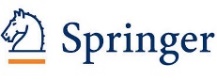 The series LNBIP is abstracted/indexed in DBLP, EI and Scopus. LNBIP volumes are also submitted for the inclusion in ISI Proceedings. Important DatesEuroSymposium feesThe regular EuroSymposium fee is 85 EUR (385 PLN), while the fee for videoconference participants is 40 EUR (180 PLN). It includes: a copy of Springer LNBIP Proceedings, participation in all EuroSymposium sessions,and for the residential participants also: lunch, coffee breaks, dinner.Submission ServicesIS faculty members, independent scholars, doctorates and practitioners are invited to submit research papers in the area of IS & SAND. The length limit of completed research paper is 5,000 words. The Best Paper of EuroSymposium’2018 will be selected and awarded. Papers should be submitted in PDF and doc format. Submissions must conform to Springer's LNBIP format which can be found under instructions for LNBIP Authors at:   http://www.springer.com/series/7911   Three to five keywords characterizing the paper should be indicated at the end of the abstract. Online submission will be offered for EuroSymposium’2018 at Springer Online Conference Service (OCS):   https://ocs.springer.com/ocs/home/EuroSymposium2018  During EuroSymposium’2018 - the Poster Session is also envisaged. The extended abstracts of the accepted posters will be published in the succeeding volume of Research Reports on Business Informatics issued by University of Gdansk.ContactEuroSymposium’2018Department of Business InformaticsFaculty of Management, University of GdanskPiaskowa 9, 81-864 Sopot, Polandphone: +48 58 523 14 00fax: +48 58 523 11 55skype: swryczae-mail: info@eurosymposium.euCurrent information will be posted on the EuroSymposium website:   http://eurosymposium.eu  Please check this site regularly for updates.Submission of ManuscriptsMay 31th, 2018Notification of Acceptance/RejectionJune 28th, 2018Final Paper SubmissionJuly 12h, 2018EuroSymposiumSept 20th, 2018